Scénario d’une séquence de « Remédiation – Consolidation – Dépassement » d’apprentissages à distance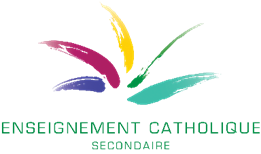 Cours : 6e année en Sciences générales, ChimieUAA 10 : Les réactions avec transferts : les réactions d’oxydo-réduction Compétences à exercer : Décrire, expliquer et prévoir un phénomène chimique relevant d’une réaction de transfert à l’aide de modèles scientifiques. Décrire une réaction d’oxydo-réduction comme un transfert d’électronsNotions à voir ou revoir : État d’oxydation, Oxydant, réducteur, Oxydation, réduction. Couple oxydant/réducteur, Table de potentiels. Pile, accumulateur, pile à combustible, Électrode, anode, cathode, Pont électrolytique. Développements attendus travaillés :Décrire un phénomène de corrosion comme une oxydo-réduction (C3).Utiliser les états d’oxydation pour pondérer une équation d’oxydo-réduction en milieux neutre et acide (A6).Utiliser une table de potentiels d’oxydo-réduction afin de prédire le sens d’évolution de réactions chimiques (A7).Expliquer le fonctionnement d’une pile, d’un accumulateur et d’une pile à combustible à partir de la réaction d’oxydo-réduction (C4).Utiliser une table de potentiels d’oxydo-réduction pour prévoir des phénomènes de la vie courante, des processus industriels, des phénomènes naturels, … (T7).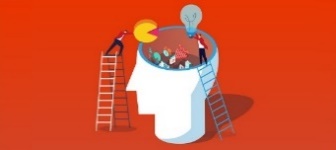 Avant de commencer …une réflexion pédagogico-didactiqueQu’est-ce que je veux que l’élève comprenne ? consolide ? Quelles productions vais-je lui demander ?Quelles activités dois-je créer, imaginer pour que l’élève soit motivé pour s’investir et apprendre ou améliorer ses apprentissages ?Quel dispositif mettre en place pour m’assurer que l’élève a réalisé l’activité et a appris ou a amélioré son apprentissage ?Quels sont les outils numériques à mettre en œuvre ? Quels sont ceux qui me permettront de réaliser un feed-back ?Exemples de ressources citées dans le tableau :Document 1 : ensemble d’objets métalliques laissés à l’air libre (pelle de jardinage, bijoux en argent, bateau échoué depuis des dizaines d’années…)Document 2 : vidéo montrant une réaction rédox et retravaillée avec un logiciel permettant des arrêts sur image (Edpuzzle)https://www.youtube.com/watch?v=32XCDfJxLoUhttps://www.youtube.com/watch?v=u9xr9vjpwiYDocument 3 : exemples de ressources théoriques https://www.lachimie.net/index.php?page=47#.XrQMaGgzaUmDocument 4 : vidéo montrant le titrage redox et retravaillée avec un logiciel permettant des arrêts sur image (Edpuzzle)https://www.youtube.com/watch?v=MBo51BH0utQScénario pédagogico-didactique pour la « Remédiation – Consolidation – Dépassement » des savoirs, savoir-faire et compétences liés à l’apprentissage des réactions d’oxydo-réductionScénario pédagogico-didactique pour la « Remédiation – Consolidation – Dépassement » des savoirs, savoir-faire et compétences liés à l’apprentissage des réactions d’oxydo-réductionScénario pédagogico-didactique pour la « Remédiation – Consolidation – Dépassement » des savoirs, savoir-faire et compétences liés à l’apprentissage des réactions d’oxydo-réductionScénario pédagogico-didactique pour la « Remédiation – Consolidation – Dépassement » des savoirs, savoir-faire et compétences liés à l’apprentissage des réactions d’oxydo-réductionScénario pédagogico-didactique pour la « Remédiation – Consolidation – Dépassement » des savoirs, savoir-faire et compétences liés à l’apprentissage des réactions d’oxydo-réductionScénario pédagogico-didactique pour la « Remédiation – Consolidation – Dépassement » des savoirs, savoir-faire et compétences liés à l’apprentissage des réactions d’oxydo-réductionScénario pédagogico-didactique pour la « Remédiation – Consolidation – Dépassement » des savoirs, savoir-faire et compétences liés à l’apprentissage des réactions d’oxydo-réductionScénario pédagogico-didactique pour la « Remédiation – Consolidation – Dépassement » des savoirs, savoir-faire et compétences liés à l’apprentissage des réactions d’oxydo-réductionScénario pédagogico-didactique pour la « Remédiation – Consolidation – Dépassement » des savoirs, savoir-faire et compétences liés à l’apprentissage des réactions d’oxydo-réductionEtapes du scénarioMise en contexte / ActivitéConfrontationExpérienceInterprétation de l’expérienceMise en équationRemédiationConsolidationDépassementObjectifs pédagogiques poursuivisReconnaitre des réactions d’oxydo-réduction dans des situations de la vie courante (Document 1)Comparer les réponses de la classeObserver une réaction d’oxydo-réduction, prédire un phénomène et émettre une hypothèse(Document 2)Utiliser les informations théoriques nécessaires à la compréhension du phénomène. (Document 3)Traduire une réaction d’oxydoréduction en équation chimique pondérée(Document 3)Les élèves qui ont ressenti des difficultés sont invités à un échange de groupesConsolidation du vocabulaire(Document 3)Expliquer le principe d’un titrage redox  afin de déterminer la concentration d’un solutéOutils numériques utilisésGoogle FormsGoogle FormsEdpuzzleGoogle FormsGoogle Forms + quizinièreVisioconférenceTeams, Zoom, plateformeProbablement Quizlet ou kahoot ou ???EdpuzzleGoogle FormsTâches de l’enseignant« Diffusion »Partager le lien du formulaire n°1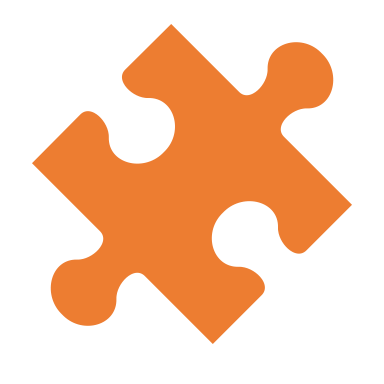 Déterminer une date de remise pour tousPartager le lien du formulaire n°2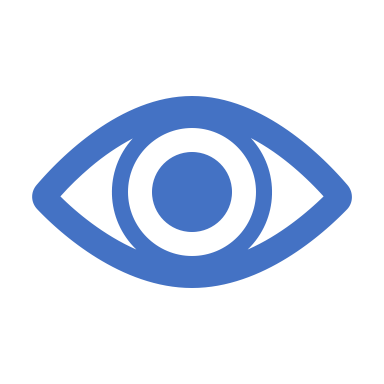 Organiser la visioconférence (date – heure – lien pour y accéder)Partager le lien du formulaire n°3Partager le lien du formulaire n°4Tâches de l’enseignant« Correction »Parcourir les réponses des élèves pour identifier les représentationsParcourir les réponses des élèves pour identifier les représentationsS’assurer de la réalisation des tâches par les élèves. Vérifier les représentationsVérifier les réponses des élèves au formulaire lié Vérifier la compréhension du phénomène pour identifier et anticiper les éventuelles difficultés des élèvesProposer une grille de correctionVérifier les réponses des élèves au formulaire liéIdentifier et anticiper les éventuelles difficultés des élèvesVérifier les réponses des élèves au formulaire liéVérifier les réponses des élèves au formulaire liéProposer une grille de correctionTâches de l’élèveA partir des observations de situations courantes, proposer une explication du phénomène d’oxydo-réduction observé.A l’aide d’un formulaire, juger de la pertinence des propositions de ses camarades.Auto-évaluer sa propre propositionVisionner la vidéo Répondre aux questions posées sur le phénomène au fil de la vidéo : prévision, vérification, explicationAnalyser les informations théoriques reçues. Réajuster leur explication initiale (donnée lors de la vidéo) à partir des informations théoriquesAuto-évaluer leur positionnement.Analyser les informations théoriques reçues.Pondérer l’équation chimique demandéeInscription à la visioconférence de remédiation, si difficultéSi nécessaire, participer à la visioconférence afin d’échanger avec son professeurRépondre au formulaire pour vérifier la consolidation de ses apprentissagesRépondre au formulaire et vérifier ses réponses à l’aide de  la grille de correctionTypes d’interactions prévusAsynchrone, avec les autres élèvesAsynchrone, avec les autres élèvesAsynchrone avec enregistrement des réponsesAsynchrone avec une grille permettant de vérifier leur apprentissageAsynchrone avec une grille permettant de vérifier leur apprentissageSynchrone : échanges professeur avec une partie de ses élèvesFeedback collectifAsynchroneAsynchrone